Enhancements to the TOSCA data filtering abilitiesContact: anatoly.katzman@att.comIntroductionThe TOSCA constraint clause (3.6.3) has numerous applications in the TOSCA grammar. It is an important building block for such constructs as:Data type definitionsProperty, attribute and input definitionsNode filtersImperative workflow conditionsPolicy triggersUnfortunately, the TOSCA constraint-based definitions in their present form fall short of expectations in too many very practical use cases. Most notably, they are currently unable to constrain values of complex-type and collection-type values, thus diminishing the overall value of the TOSCA typing system. Another limitation of the current TOSCA constraint grammar is that it does not go beyond a very limited list of basic assertions, practically excluding the possibility to combine these assertions into a Boolean expression. The only exception of this rule is that a list of assertions can implicitly work as an AND. Besides this “accidentally” provided AND, there is absolutely no way to use in a constraint clause any other known Boolean function, like OR or even NOT.This document presents a suite of proposals with the objective to overcome these limitations. The proposed changes will significantly improve the TOSCA ability to specify advanced constraints and to apply these constraints to values of practically any types.Other facts standing to the proposals’ credit:They leverage already existing TOSCA syntax constructs rather than inventing new onesThey preserve backward compatibility with the legacy TOSCA grammar. None of the existing constructs are going to be re-defined or deprecated in result of the proposed changesThey promote a more coherent syntax for constraints and conditions across various TOSCA grammar clauses, including type definitions, node filters, workflows and policiesIt is also worth mentioning that the suite comprises several individual proposals. They are all related and will achieve the maximum effect when accepted together. However, each of them is in fact independent, brings its own value and can therefore be discussed and accepted (or rejected) separately of others.The figure below is an attempt to visualize the impact of the proposed changes to the TOSCA grammar.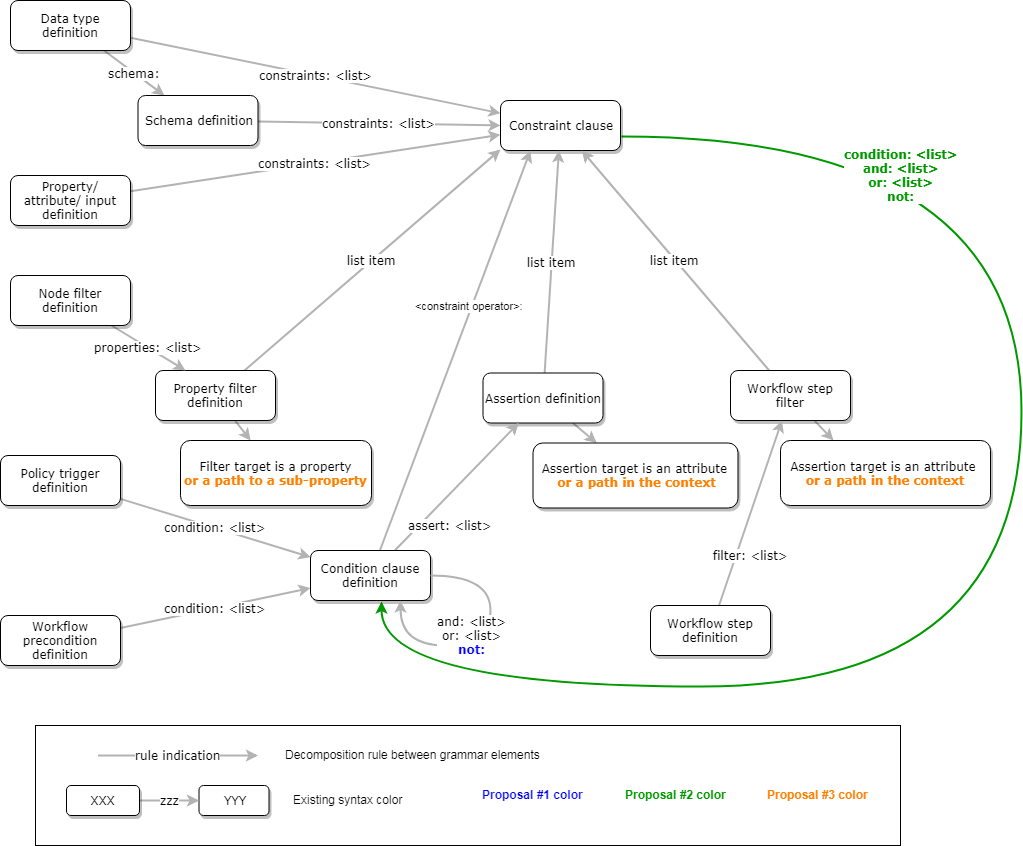 Proposal #1: Allow the Boolean negation operator NOT in the condition clausesThe current TOSCA condition definition grammar (3.6.23 Condition clause definition) recognizes the keynames and, or, and assert. I propose to extend this list with the not keyword that would stand for the Boolean negation operator.  Adding this clause will make the TOSCA Condition definition functionally complete.A not clause should have one nested condition clause: an and, an or, an assert, or even another not.ExamplesThe following condition yields TRUE when the attribute my_attribute1 takes any value other than value1:The following condition yields TRUE when none of the attributes my_attribute1 and my_attribute2 is equal to value1.The following condition is a functional equivalent of the previous example: TODO: translate this description into an exact list of changes to the TOSCA documentProposal #2: Add Boolean condition operators to the constraint clauseThe list of operators which are currently supported by the TOSCA Constraint clauses (3.6.3) should be extended by adding a new operator, condition.This operator specifies a complex Boolean expression that should yield TRUE when applied to a value under the constraint.As a shorthand notation for the modified constraint clause, it should be allowed to omit the condition keyname in the context of a constraint clause and use the condition operators and, or, and not as directly included keynames. Note: Given the efficiency of the shorthand notation, the “longhand” variant with its explicit condition operator may seem redundant. However, allowing this more verbose syntax will establish a certain degree of symmetry between the updated Constraint clause (3.6.3) and the existing Condition clause definition (3.6.23) with its omittable operator assert. The longhand notation also provides a better ground for future extensions. ExamplesIn the example below, we create a new string-based data type. In order to be valid, a value of this type should belong to either of the two disjoint ranges AND not be longer than 7 characters. Same type as above, defined using the shorthand notation:Proposal #3: Enable expressions to target sub-properties and list itemsThe TOSCA grammar in its current form allows only a whole property/attribute/input value as an argument for the Boolean expressions (i.e., conditions and assertions), even when this value is of a complex or collection type. That is, a TOSCA expression cannot address a nested sub-property or an individual list item.I propose to eliminate this limitation by allowing a YAML list to be used for the <property_name>/<attribute_name> part of all TOSCA syntax constructs that specify a Boolean expression to be applied to a target property/attribute, such as:property filter definition (3.6.4),policy trigger definition (3.6.20),workflow precondition definition (3.6.24), workflow step definition (3.6.25) Such a list should be interpreted as a path to the target sub-property. Each item in the path specifies the name of a nested sub-property (for complex properties) or the index of an item (for list properties).Please note that TOSCA already uses a similar path syntax in substitution mappings (3.8.12) and functions like get_input (4.4.1), get_property (4.4.2), and get_attribute (4.5.1).ExampleSOL001 defines a rich set of complex types, including the selected types below: Unfortunately, the complex nature of these types makes them practically useless under the current TOSCA grammar’s limitations.The proposed enhancements would bring these types back to life. Below is an example of a node filter that is only looking for a CPU with static pinning while disregarding all other CPU characteristics: TODO: for better consistency of the TOSCA Specs document, formally introduce the Path clause, refer to it across the TOSCA doc (not only for condition targets of all kinds, but also for other areas – mappings, functions, etc).Proposal #X: Future developmentThe proposals described in this document will make TOSCA a much more powerful and precise tool for handling data values. However, even with all the proposed changes included into its grammar, TOSCA will still be lacking many useful data selection abilities.For example, the proposed changes do not provide a solution for following problems:matching a list item when its index is unknownmatching a map entry by key only, ignoring its value partmatching a map entry by a part of its valuedefining custom constraints with implementation in an external language etc.These and other limitations will be addressed by the next series of proposals.condition:  - not:    - assert:      - my_attribute1: [{equal: value1}]}condition:  - not:    - and:      - assert:        - my_attribute1: [{equal: value1}]}      - assert:        - my_attribute2: [{equal: value1}]}condition:  - :    - not:      - assert:        - my_attribute1: [{equal: value1}]}    - not:      - assert:        - my_attribute2: [{equal: value1}]}data_types:  MyType:    derived_from: string    constraints:      - condition:        - or:          - and:            - greater_than: aaa            - less_than: ccc          - and:            - greater_than: kkk            - less_than: mmm      - max_length: 7data_types:  MyType:    derived_from: string    constraints:      - or:        - and:          - greater_than: aaa          - less_than: ccc        - and:          - greater_than: kkk          - less_than: mmm      - max_length: 7capability_types:  tosca.capabilities.nfv.VirtualCompute:    derived_from: tosca.capabilities.Root    properties:      logical_node:        type: map        entry_schema:           type: tosca.datatypes.nfv.LogicalNodeData        required: false      requested_additional_capabilities:        type: map        entry_schema:           type: tosca.datatypes.nfv.RequestedAdditionalCapability        required: false      virtual_memory:        type: tosca.datatypes.nfv.VirtualMemory        required: true      virtual_cpu:        type: tosca.datatypes.nfv.VirtualCpu        required: true      virtual_local_storage:        type: list        entry_schema:          description: virtual system disk definition          type: tosca.datatypes.nfv.VirtualStorageData          required:FFSdata_types:  tosca.datatypes.nfv.VirtualCpu:    derived_from: tosca.datatypes.Root    properties:      cpu_architecture:        type: string        required: false      num_virtual_cpu:        type: integer        required: true      virtual_cpu_clock:        type: scalar-unit.frequency        required: false      virtual_cpu_oversubscription_policy:        type: string        required: false      vdu_cpu_requirements        type: map        entry_schema:          type: string        required: false      virtual_cpu_pinning:        type: tosca.datatypes.nfv.VirtualCpuPinning        required: false  tosca.datatypes.nfv.VirtualCpuPinning:    derived_from: tosca.datatypes.Root    properties:      cpu_pinning_policy:        type: string # CpuPinningPolicy        constraints:          - valid_values: [ static, dynamic ]        required: false      cpu_pinning_rule:        type: list        entry_schema:          type: string        required: falseNode_templates:  function_01:    type: MyFunction    requirements:      - compute:          node_filter:            capabilities:              - tosca.capabilities.nfv.VirtualCompute:                  properties:                    [virtual_cpu, virtual_cpu_pinning, cpu_pinning_policy]:                       - equal: static